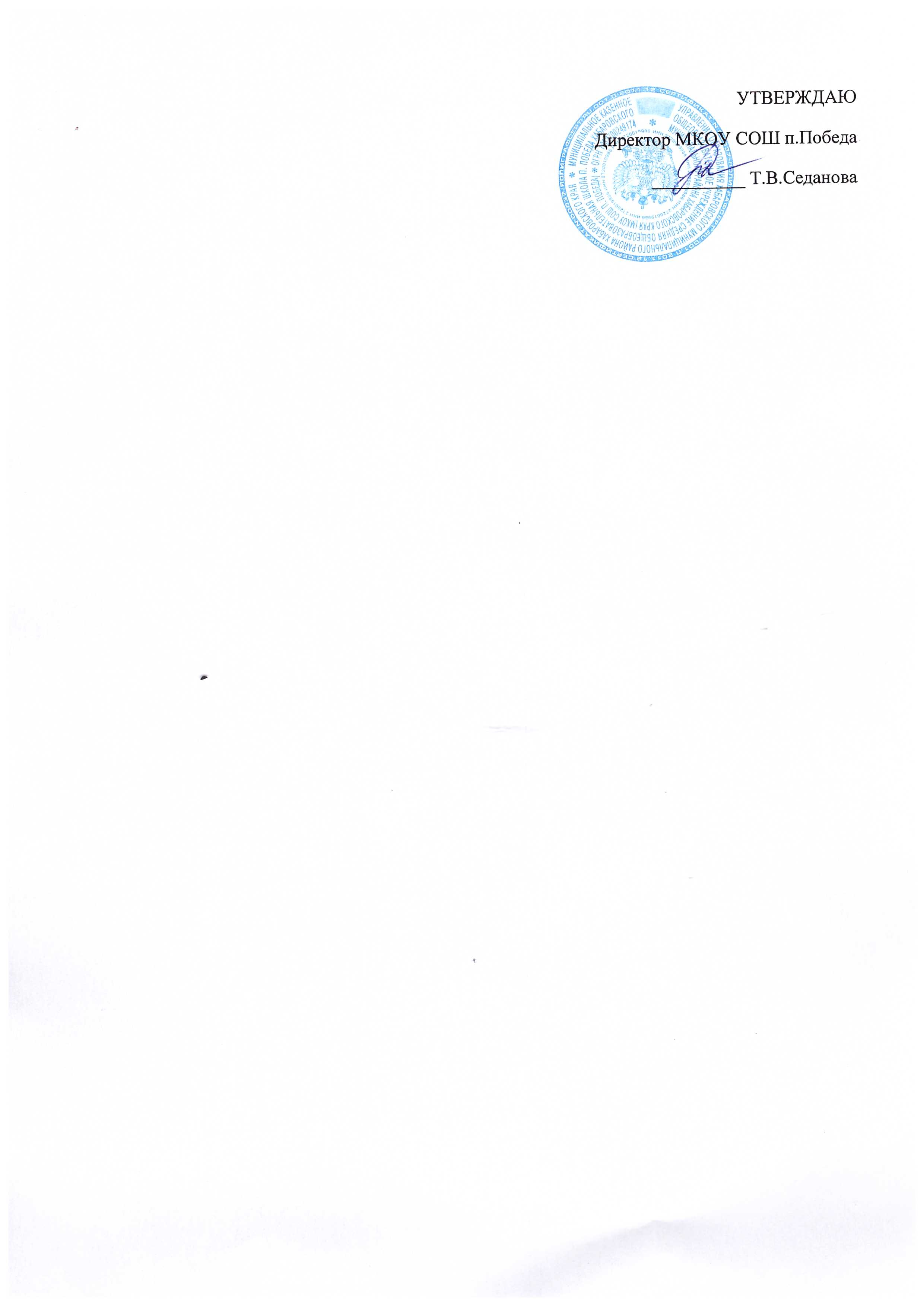 ПОЛОЖЕНИЕО КОМИССИИ ПО УРЕГУЛИРОВАНИЮ СПОРОВ МЕЖДУ УЧАСТНИКАМИ ОБРАЗОВАТЕЛЬНЫХ ОТНОШЕНИЙ1.Общие положения1.1. Настоящее Положение о комиссии по урегулированию споров между участниками образовательных отношений (далее – Положение) разработано на основе Федерального закона от 29.12.2012 №273-ФЗ «Об образовании в Российской Федерации» (часть 3 статья 45) с целью регламентации порядка ее создания, организации работы, принятия решений. 1.2. Комиссия по урегулированию споров между участниками образовательных отношений (далее - Комиссия) муниципального казенного общеобразовательного учреждения средняя общеобразовательная школа п.Победа (далее - Школа) создается в целях урегулирования разногласий между участниками образовательных отношений (обучающихся, родителей (законных представителей) несовершеннолетних обучающихся, педагогических работников и их представителей, Школы (в лице администрации)) по вопросам реализации права на образование, в том числе в случаях:- возникновения конфликта (отсутствия конфликта) интересов педагогического работника;- применения локальных нормативных актов; - обжалования решений о применении к обучающимся дисциплинарного взыскания.2. Порядок создания, организации работы, принятия решений Комиссией2.1.Комиссия утверждается приказом директора школы в количестве 3-х человек сроком на один календарный год.2.2.В состав Комиссии входят представитель родителей (законных представителей) несовершеннолетних обучающихся, представитель работников Школы, представитель совершеннолетних обучающихся (при их отсутствии - работники Школы, защищающие интересы обучающихся: замдиректора по воспитательной работе, социальный педагог и т.д.).2.3. Председателя Комиссии  выбирают из числа членов Комиссии большинством голосов путем открытого голосования в рамках проведения заседания Попечительского совета.2.4.Срок полномочия председателя один год с правом переизбраться на следующий срок.2.5.Один раз в полгода Председатель Комиссии предоставляет отчет о проделанной работе.2.6.Комиссия принимает заявления от педагогов, сотрудников, обучающихся и их родителей (законных представителей) в письменной форме.2.7.Комиссия по поступившим заявлениям разрешает возникающие конфликты только на территории учебного заведения, только в полном составе и в определенное время (в течение 3-х дней с момента поступления заявления), заранее оповестив заявителя и ответчика.2.8.Решение Комиссии принимается большинством голосов и фиксируется в протоколе заседания Комиссии. Комиссия самостоятельно определяет сроки принятия решения в зависимости от времени, необходимого для детального рассмотрения конфликта, в том числе для изучения документов, сбора информации и проверки ее достоверности.2.9.Председатель Комиссии имеет право наложить вето на решение членов комиссии.2.10.Председатель Комиссии в своих действиях независим, если это не противоречит Уставу школы, законодательству РФ.2.11.Председатель в одностороннем порядке имеет право пригласить для профилактической беседы педагога, сотрудника, обучающегося и его родителей (законных представителей), не собирая для этого весь состав Комиссии.2.12.Председатель имеет право обратиться за помощью к директору Школы для разрешения особо острых конфликтов.2.13.Председатель и члены Комиссии не имеют права разглашать информацию поступающую к ним. Никто, кроме членов Комиссии, не имеет доступа к информации. 2.14.Комиссия несет персональную ответственность за принятие решений.2.15.Решение Комиссии  является обязательным для всех участников образовательных отношений в Школе и подлежит исполнению в сроки, предусмотренные указанным решением.2.16.Решение Комиссии может быть обжаловано в установленном законодательством Российской Федерации порядке. 3.Права членов КомиссииКомиссия имеет право:принимать к рассмотрению заявления любого участника образовательных отношений при несогласии с решением или действием руководителя, учителя, классного руководителя, воспитателя, обучающегося;•    принять решение по каждому спорному вопросу, относящемуся к ее компетенции; • запрашивать дополнительную документацию, материалы для проведения самостоятельного изучения вопроса;•    рекомендовать приостанавливать или отменять ранее принятое решение на основании проведенного изучения при согласии конфликтующих сторон;•    рекомендовать изменения в локальных актах Школы с целью демократизации основ управления или расширения прав участников образовательных отношений.    4. Обязанности членов Комиссии         Члены Комиссии обязаны:•    присутствовать на всех заседаниях комиссии;•  принимать активное участие в рассмотрении поданных заявлений в устной или письменной форме;•    принимать решение по заявленному вопросу открытым голосованием (решение считается принятым, если за него проголосовало большинство членов комиссии при присутствии ее членов в полном составе);•    принимать своевременно решение, если не оговорены дополнительные сроки рассмотрения заявления;•    давать обоснованный ответ заявителю в устной или письменной форме в соответствии с пожеланием заявителя.    5. Документация5.1.Документация Комиссии выделяется в отдельное делопроизводство.5.2.Заседания Комиссии оформляются протоколом.5.3.Утверждение состава Комиссии и назначение ее председателя оформляются приказом по Школе.5.4.Протоколы заседаний Комиссии сдаются вместе с отчетом за год и хранятся три года.